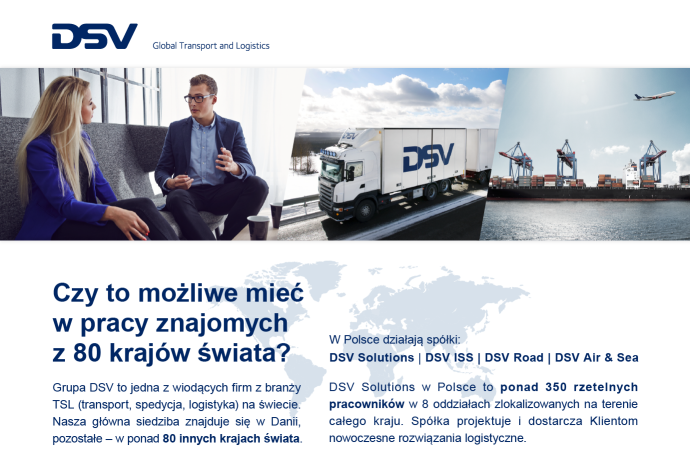 Aktualnie prowadzimy rekrutację na stanowisko:MagazynierMiejsce pracy: Radonice (pow. warszawski zachodni) | nr ref. DSV/R/2017Nasza ofertaCiekawa praca w młodym i dynamicznym zespole.Możliwość wdrażania nowych pomysłów w ramach obowiązujących procedur.Możliwość rozwoju zawodowego.WyzwaniaRozładunek i załadunek towarów oraz ich transport wewnątrz magazynu.Kontrola ilościowa i jakościowa przyjmowanych towarów.Kompletacja zleceń z użyciem terminali radiowych.Dbałość o prawidłowy obrót towarów w magazynie.Utrzymywanie ładu i porządku w magazynie.Dołącz do nas, jeśli…posiadasz doświadczenie w pracy w magazynie wysokiego składowania,jesteś systematyczny, dokładny i terminowy w wykonywaniu powierzonych obowiązków,posiadasz książeczkę sanitarno-epidemiologiczna,cechuje Cię dobra organizacja pracy oraz umiejętność pracy w zespole.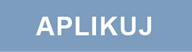 W dokumentach aplikacyjnych prosimy o dopisanie następującej klauzuli „Wyrażam zgodę na przetwarzanie moich danych osobowych przez DSV International Shared Services sp. z o.o. z siedzibą w Ołtarzewie oraz przez DSV Solution sp. z o.o. dla potrzeb obecnych i przyszłych rekrutacji oraz weryfikacji moich kompetencji, a nadto do przekazania moich danych osobowych innym spółkom z grupy kapitałowej DSV ISS na potrzeby rekrutacji prowadzonych w przyszłości.”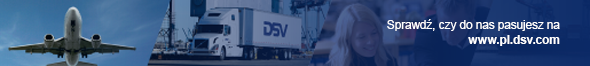 DSV – Global Transport and Logistics 
With offices and facilities in more than 80 countries on six continents, we provide and run supply chain solutions for thousands of companies on a daily basis. Our reach is global yet our presence is local and close to our customers. Read more at www.dsv.comInformujemy, że administratorem danych osobowych zawartych w przesłanych przez Pana\Panią dokumentach aplikacyjnych jest spółka DSV International Shared Services sp. z o.o. z siedzibą w Ołtarzewie przy ul. Południowej 2 (dalej: „DSV ISS”).Powyższe dane osobowe będą przetwarzane w celu przeprowadzenia procesu rekrutacyjnego, w ramach którego przesyła Pan/Pani dokumenty aplikacyjne, weryfikacji Pana/Pani kompetencji, a nadto w celu prowadzenia procesów rekrutacyjnych w przyszłości.Dane osobowe w związku z prowadzonym przez DSV ISS procesem rekrutacyjnym będę przekazane przez DSV ISS – DSV. W ramach prowadzonych w przyszłości rekrutacji dane osobowe mogą być także przekazane innym spółkom z grupy kapitałowej DSV ISS.Przysługuje Panu/Pani prawo wglądu i poprawiania danych osobowych.Podanie danych w zakresie określonym przepisami ustawy z dnia 26 czerwca 1974 r. Kodeks pracy jest obowiązkowe. Podanie dodatkowych danych jest dobrowolne.W przypadkach, o których mowa w art. 32 ust. 1 pkt 7 i 8 ustawy o ochronie danych osobowych z dnia 29.08.1997 r., przysługuje Panu/Pani prawo zgłoszenia sprzeciwu wobec przetwarzania Pana/Pani danych osobowych.